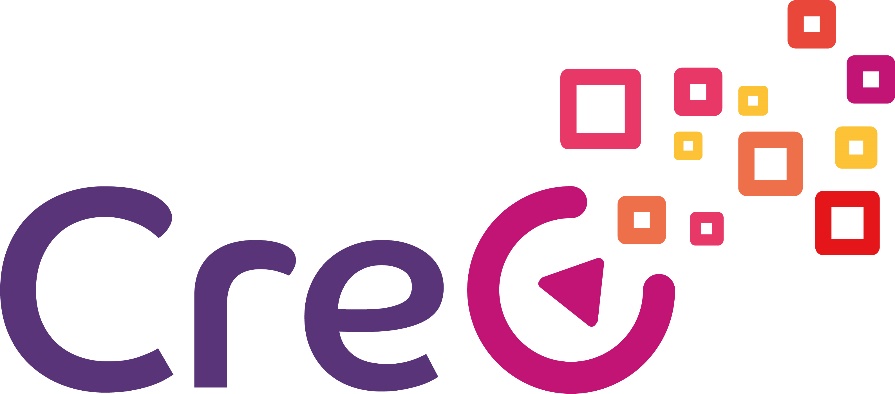 SamoocenjevanjePodenota 1.2:  Trenutni trendi: Proizvodne tehnologijeOznači pravilen odgovor. Industrija 4.0 pomeni digitalizacijo industrijskih procesov. Res jeNi resOznači pravilen odgovor. IOT pomeni:Intelgentni ortogonalni prenosIzhodišče izziva tehnologijeInternet stvariPrekinitev telenovelePoveži ujemajoče pojme. Correct answersOznači pravilen odgovor. Industrija 4.0 pomeni digitalizacijo industrijskih procesov. Res jeNi resOznači pravilen odgovor. IOT pomeni:Intelgentni ortogonalni prenosIzhodišče izziva tehnologijeInternet stvariPrekinitev telenovelePoveži ujemajoče pojme. AvtomatizacijaPesonalizirano in prilagodljivoPrilagodljiva proizvodnjaStroj sodeluje s človekomSodobna proizvodnjaNi možnosti spremembe izdelka ali proizvodnjeKolaborativni robotDigitalizacija procesovPametni izdelekHitra prilagodljivostAvtomatizacijaPesonalizirana in prilagodljivaPrilagodljiva proizvodnjaStroj sodeluje s človekomSodobna proizvodnjaNi možnosti spremembe izdelka ali proizvodnjeKolaborativni robotDigitalizacija procesovPametni izdelekHitra prilagodljivost